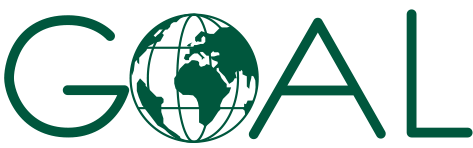 Demande de devis pour la prestation de service de gestion des ressources humaines au MaliDUB-107-2023A propos de GOALGOAL est une organisation humanitaire internationale, qui opère actuellement dans 13 pays à travers le monde, dédiée à atténuer les souffrances des plus pauvres (démunis). Nous sommes une organisation non confessionnelle, non gouvernementale et non politique. Pour plus d'informations sur GOAL et ses opérations, visitez www.goalglobal.org GOAL est membre du consortium ‘MOMENTUM Integrated Health Resilience’ (MIHR). MIHR est un consortium global de santé dirigé par IMA World Health et financé par l'Agence US pour le développement international (USAID). Le projet vise à renforcer la résilience des systèmes de santé dans les environnements fragiles. Dans le cadre de ce consortium nous sommes actuellement à la recherche d’information afin d’établir un partenariat avec un fournisseur expérimenté qui pourrait nous assurer la gestion de certaines procédures administratives pour un employé au Mali sachant que notre organisation ne dispose pas pour l’instant d’un enregistrement légal dans ce pays. Dans le futur, si notre collaboration s’avérait fructueuse nous pourrions également avoir besoin d’autres services comme des services de recrutements (par exemple).Le calendrier proposéApercu des exigences3.1 Spécifications du Service GOAL invite les fournisseurs potentiels à soumettre leur devis pour la fourniture de services de paiement et de sous-traitance au Mali.GOAL cherche à engager un prestataire de services de ressources humaines (RH) expérimentée et bien établie sur une base contractuelle pour fournir des contrats ; traitement des salaires et du paiement ; préparation d'impôt; et de conseils et d’informations concernant la législation pertinente en matière de ressources humaines et de fiscalité au Mali. En particulier, le gagnant s'assurera que GOAL et ses représentants se conforment au juridique et fiscal en vigueur au Mali.Conditions du Marché4.1 Processus D’approvisionnement4.1.1 Ce processus est mené selon la procédure de GOAL de demande de devis multiple.4.1.2 L'autorité contractante pour ce marché est GOAL.4.1.3 Ce marché est financé parUSAID (et l'offre et les contrats ou accords qui en découlent sont liés par les règlements de ce donateur).4.2 Clarifications et traitement de demandes4.2.1 GOAL a pris soin d'être aussi clair que possible dans les termes et expressions utilisés pour rédiger cet appel d’offres. Lorsqu'une ambiguïté ou une confusion provient de la signification ou de l'interprétation d'un mot ou d'un terme utilisé dans ce document ou tout autre document relatif à cette offre, la signification et l'interprétation attribuées à ce mot ou ce terme par GOAL seront définitives. GOAL décline toute responsabilité pour un malentendu concernant ce document ou tout autre sujet de cette offre.4.2.2 Les demandes d'informations complémentaires ou de précisions peuvent être effectuées jusqu'à 5 jours ouvrables (comme indiqué à la section 2 avant la date limite). Toutes questions relatives à cet appel d’offre devront être adressées par écrit à GOAL via un courrier électronique sur clarifications@goal.ie .  4.3 Conditions de soumissions des offres4.3.1 Les offres doivent être soumises en français.4.3.2 Les offres doivent répondre à toutes les exigences énoncées dans le présent appel d’offres et les soumissions se font en remplissant le format de réponse.4.3.3 Le défaut de soumission dans le format requis entraînera, dans presque toutes les circonstances, le rejet de l'offre. Le défaut de soumettre de nouveau une offre dans le format correct dans les trois (3) jours ouvrables d'une telle demande entraînera une disqualification.4.3.4 Les soumissionnaires doivent divulguer tous les renseignements pertinents pour s'assurer que toutes les soumissions sont évaluées de manière juste et légale. En outre, les soumissionnaires doivent fournir des détails sur les implications qu'ils connaissent ou croient que leur réponse aura sur le bon fonctionnement du contrat ou sur les opérations quotidiennes normales avec GOAL. Toute tentative de rétention d’information que le soumissionnaire sait être pertinente ou trompeuse pour GOAL et /ou son équipe d'évaluation de quelque manière que ce soit entraînera la disqualification de l'offre.4.3.5 Les soumissions doivent préciser tous les coûts identifiés dans cet appel d’offre. En outre, les soumissions doivent préciser tout autre coût qui pourrait être engagé par GOAL dans l'utilisation des services et/ou l'utilisation d'options qui peuvent ne pas être explicitement identifiées/demandées dans cet appel d’offre. L'attention des soumissionnaires est attirée sur le fait que, dans le cas d'un contrat/accord-cadre qui leur est accordé, la tentative d'imposition de coûts non déclarés sera considérée comme une condition de défaut (défaillance).4.3.6 Tout conflit d'intérêts (y compris les relations familiales avec le personnel de GOAL) impliquant un soumissionnaire doit être entièrement divulgué à GOAL, en particulier lorsqu'il existe un conflit d'intérêts par rapport à toute recommandation ou proposition formulée par le soumissionnaire.4.3.7 GOAL ne sera pas responsable des coûts engagés par les répondants dans la préparation et la soumission des offres ou tout effort de travail associé.4.3.8 GOAL mènera cette offre, y compris l'évaluation des réponses et des attributions finales conformément au détail exposé dans le processus d'évaluation. Les offres seront ouvertes par au moins trois agents désignés de GOAL.4.3.9 GOAL n'est pas tenu d'accepter l’offre la moins élevée, ou toute offre soumise.4.3.10 GOAL se réserve le droit de partager l'attribution de ce contrat entre différents soumissionnaires dans n'importe quelle combinaison qu'il jugera appropriée, à sa seule discrétion.4.3.11 Le fournisseur doit obtenir l'approbation écrite de GOAL avant de conclure tout contrat de sous-traitance aux fins de l'exécution du contrat. Les détails complets de la société de sous-traitance proposée et la nature de leurs services doivent être inclus dans la demande écrite d'approbation. Les demandes écrites d'approbation doivent être soumises au point focal du contrat identifié dans la section 1.4.3.12 GOAL se réserve le droit de refuser tout sous-traitant proposé par le fournisseur.4.3.13 GOAL se réserve le droit de négocier avec le fournisseur qui a soumis l'offre la plus basse qui répond entièrement aux exigences techniques, dans le but de demander des révisions de cette offre pour améliorer ses aspects techniques et / ou réduire le prix.4.3.14 Les informations fournies par les répondants seront traitées contractuellement. Cependant, GOAL se réserve le droit de demander des précisions ou de vérifier ces informations.4.3.15 GOAL se réserve le droit de mettre fin à ce processus à tout moment.4.3.16 Les soumissionnaires non retenus seront avisés.4.3.17 Les conditions standards de paiement à GOAL sont effectuées par virement bancaire dans les 30 jours suivant la mise en œuvre satisfaisante et la réception des documents dans l'ordre. La mise en œuvre satisfaisante est décidée uniquement par GOAL. Les conditions de paiement seront discutées lors du contrat.4.3.18 Ce document n'est pas interprété comme une offre de souscription.4.3.19 GOAL et tous les fournisseurs contractuels doivent agir dans toutes ses activités d'approvisionnement et d'autres, en pleine conformité avec les exigences des donateurs. Tout contrat découlant de cet appel d’offre peut être financé par de multiples donateurs et les donateurs et / ou leurs agents ont des droits d'accès à GOAL et/ou à l'un de ses fournisseurs ou entrepreneurs à des fins de vérification. Ces donateurs peuvent également avoir des règlements supplémentaires qu'il n'est pas pratique d'énumérer ici. La soumission en vertu de cet appel d’offre suppose l'acceptation de ces conditions par le Prestataire de service / Fournisseur.4.3.20 Terrorisme et sanctions : GOAL ne s'engage pas dans des transactions avec tout groupe terroriste ou tout individu ou toute entité impliqué(e) ou associé(e) au terrorisme ou des personnes ou des entités concernées par des mesures d'exclusion actives et / ou des sanctions contre eux. GOAL ne doit donc pas sciemment acheter des fournitures ou des services auprès de sociétés qui sont associées de quelque manière que ce soit au terrorisme et/ou font l'objet de toute mesure d'exclusion internationale pertinente ou de sanctions. Si vous soumettez une offre basée sur cette demande, elle constituera une garantie que ni votre société, ni aucune filiale ou succursale contrôlée par votre entreprise ne soit associée à un groupe terroriste connu ou qui fait l'objet d'une ordonnance d'exclusion internationale importante et/ou des sanctions. Une clause contractuelle confirmant cela peut être incluse dans un éventuel ordre d'achat basé sur cette demande. Soumission des OffresLes offres doivent être soumises  de manière électronique avec vos offres financières et administratives via des e-mails séparés à procurement@goal.ie  et en sujet :REF : PR-DUB-107-2023 Mali Services RHB) Nom de votre entreprise avec le titre de la pièce jointeC) Nombre d'e-mails envoyés par exemple. 1 sur 3, 2 sur 3, 3 sur 3.2. Liste de Contrôle des documents à SoumettreProcessus d’Eligibilité, de Qualification et d’Evaluation & Critères d’AttributionLa première étape de l’évaluation des offres déterminera si les soumissionnaires satisfont les critères d’éligibilité préliminaires. Ceux-ci sont : Instructions Administrative :Offre soumise avant la date d’échéance par la méthode décrite dans la section 5  Soumission de tous les documents demandés comme indiqué dans la section 6 Tous les couts doivent être en US Dollars.Les offres des soumissionnaires qui ne sont pas conformes aux instructions administratives peuvent être rejetées à cette étape.Critères Essentiels Preuve de fonctionnement et Certificat d’enregistrement et d’identité fiscale.Enregistrement de plus de 2 ans au Mali avec la preuve de réalisation d’audits comptables / État financier d’au moins une annéeLa seconde étape de l’évaluation impliquera une évaluation de la situation personnelle et juridique des soumissionnaires, de leur situation économique et financière et de leur capacité technique à remplir les obligations de la demande de devis. Chaque proposition qui se conforme aux deux étapes ci-dessus sera ensuite évaluée selon les critères d’attribution suivants. Toute offre non conforme aux deux étapes ci-dessus sera rejetée à ce stade.Critères d’AttributionTous les prix doivent être en US Dollars et une offre financière présentée avec toutes taxes comprises (TTC). Cette offre doit être votre finale et dernière offre.Des points pour le coût seront attribués selon le principe de la proportion inverse (ci-dessous) :Note fournisseur = 40 x (prixmin / prixfournisseur) Les notes (points) pour l'offre financière seront calculées en incluant le maximum de notes disponibles par proportion inverse comme indiqué ci-dessus.Renseignements Concernant la Société – Ces rubriques doivent être renseignéesJe confirme que mon offre a une validité de quatre-vingt-dix (90) jours à compter de la date limite de dépôt.Si votre offre n'a pas cette validité, bien vouloir indiquer la validité des offres que vous proposez.Je confirme que la proposition et les coûts pour l'accompagner reflètent fidèlement les coûts qui seront facturés à GOAL en fonction des informations fournies dans cette demande de devis ; Et qu'il n'y a pas d'autres coûts associés à l'utilisation du service offert par mon entreprise. Je confirme également que j'ai le pouvoir de signer au nom de la société qui soumissionne.Annexe 1:Offre TechniqueEn soumettant cette offre je confirme que toutes les informations fournis l’ont été avec le consentement des personnes/organisation nommées. J’autorise GOAL à utiliser et sauvegarder ces données dans le cadre de l’analyse de cet appel d’offre. Par ailleurs je comprends que ces informations seront partagées en interne au sein de GOAL et en externe conformément à la loi et aux réglementations imposée par les donateurs, ces données pourront être stockées jusqu’à 7 ans après l’attribution de ce contrat. Annexe 2: Offre Financière En soumettant cette offre je confirme que toutes les informations fournis l’ont été avec le consentement des personnes/organisation nommées. J’autorise GOAL à utiliser et sauvegarder ces données dans le cadre de l’analyse de cet appel d’offre. Par ailleurs je comprends que ces informations seront partagées en interne au sein de GOAL et en externe conformément à la loi et aux réglementations imposée par les donateurs, ces données pourront être stockées jusqu’à 7 ans après l’attribution de ce contrat. Annexe 3 Condition Générales de GOALTERMES ET CONDITIONS POUR LES MARCHES DE FOURNITURES, SERVICES ET DE TRAVAUX  I. STATUT JURIDIQUELe Contractant doit être considéré comme ayant le statut juridique d'un prestataire indépendant vis-à-vis de GOAL. Le Contractant, son personnel et sous-traitants ne seront en aucune façon considérés comme des employés de GOAL. Le Contractant est entièrement responsable de tous les travaux et les services effectués par ses employés, et pour tous les actes et omissions de ces employés. II. SOUS-TRAITANCEDans le cas où le Contractant a besoin des services d'un sous-traitant, il doit obtenir l'approbation écrite préalable de GOAL pour tous les sous-traitants. Le Contractant est entièrement responsable de tous les travaux et les services effectués par ses sous-traitants et fournisseurs, et pour tous les actes et omissions de ses sous-traitants et fournisseurs. En vertu du présent contrat, l’approbation de GOAL d'un sous-traitant ne libère le fournisseur d'aucune de ses obligations. Les modalités de toute sous-traitance seront assujetties et conformes aux dispositions du présent contrat.III. OBLIGATIONSLe Contractant ne doit ni solliciter ni accepter d'instructions d'aucune autorité extérieure à GOAL. Le Contractant ne peut en aucun cas communiquer à toute autre personne, gouvernement ou autorité extérieure à GOAL, toute information à leur connaissance du fait de leur partenariat avec GOAL qui n'a pas été rendue publique, sauf dans le cadre de leurs fonctions ou avec l'autorisation de GOAL. Le Contractant ne doit pas aussi utiliser ces informations pour son avantage personnel. Le Contractant est tenu de respecter ses obligations, même après la fin de son engagement avec GOAL IV. ACCEPTATIONET RECONNAISSANCEEn vertu de ce contrat, l’obligation de rendement par le Contractant, constitue l'acceptation du contrat, y compris tous les termes et conditions contenues ou incorporées autrement par référence. V. GARANTIELe Contractant garantit que les biens fournis dans le cadre du présent marché sont conformes aux spécifications et exempts de tout dommage et autres défauts de fabrication ou de matériaux. Cette garantie est sans préjudice des autres garanties que le Contractant fournit à l'acheteur. Ces garanties s'appliquent aux marchandises soumises à ce marché. VI. DROIT DE CONTRÖLELes représentants dûment accrédités par GOAL ou le donateur ont le droit de contrôler les marchandises demandées, en vertu du présent contrat, dans les magasins du Contractant, lors de la fabrication, dans les ports ou les lieux d'expédition, et le Contractant doit fournir toutes les facilités pour cette inspection. GOAL peut émettre une renonciation écrite de l'inspection à sa discrétion. Toute inspection effectuée par des représentants de GOAL ou le donateur ou toute renonciation de celui-ci ne porte pas atteinte à l'application des autres dispositions importantes du présent contrat concernant les obligations souscrites par le Contractant, telles que la garantie ou les spécifications. VII. AUTORISATIONS D’EXERCICE ET ADMINISTRATIVESLe contrat est soumis à l'obtention d'une licence d'exportation ou autre autorisation gouvernementale qui pourrait être nécessaire. Il est de la responsabilité du Contractant d’obtenir la licence ou l'autorisation. GOAL peut, à sa discrétion, faire de son mieux pour aider. VIII. BENEFICIAIRES DES PRESTATIONSLe Contractant déclare et garantit qu'aucun employé de GOAL n’a reçu, ou recevra, de lui, un avantage direct ou indirect découlant de ce Contrat ou de son attribution. Le Contractant accepte que la violation de cette disposition soit considérée comme une violation d'une clause essentielle de ce Contrat. IX. FORCE MAJEUREPar Force Majeure on entend, un acte de Dieu, l'arrêt ou la résiliation du financement des bailleurs de fonds, les lois ou réglementations du pays hôte, les conflits du travail, les actes de l'ennemi public, les troubles civils, les actes de guerre, les explosions et toute autre cause de force équivalente similaire non causée par une partie, ni sous le contrôle d’une partie et qu’aucune des parties n'est en mesure de surmonter. Dès la survenance de la force majeure et dans la mesure de ses possibilités, et au plus tard dans les quinze (15) jours, le Contractant doit transmettre par écrit un avis et des renseignements complets à GOAL, sur la force majeure ou vice-versa, si prévu. S’il s’avère que le Contractant n’est pas entièrement ou en partie, en mesure de s'acquitter de ses obligations et d'assumer ses responsabilités en vertu de ce contrat, GOAL a alors le droit de résilier le contrat en donnant, par écrit, un préavis de sept (7) jours au Contractant X. VIOLATION DES CLAUSES DU CONTRATEn cas de non-respect par le Contractant des clauses du contrat notamment le non-respect des délais de livraison ou le refus d'effectuer des livraisons, GOAL peut se procurer les biens ou services auprès d'autres fournisseurs, et le Contractant est responsable de toute dépense supplémentaire qui en découlera. En outre, GOAL peut, par notification écrite, mettre fin au droit du Contractant de procéder à des livraisons d’une partie ou de l’intégralité des parties concernées par le défaut XI. REJETDans le cas de biens ou services achetés sur la base des spécifications techniques ou du cahier des charges des travaux, GOAL a le droit de refuser les marchandises ou les services ou une partie de ceux-ci, s’ils ne sont pas conformes aux spécifications techniques ou au cahier des charges. XII. MODIFICATIONSTout changement ou modification de ce contrat ne sera effectué que dans le cadre d’un accord préalable entre le Responsable des Achats de GOAL en Irlande et le Contractant. XIII. CESSIONSLe Contractant ne doit pas céder, transférer, donner en gage ou autrement disposer du présent Contrat ou une partie de celui-ci ou de l'un des droits, revendications ou obligations découlant du présent contrat du fournisseur, sauf avec le consentement préalablement écrit de GOAL. XIV. INDEMNISATIONLe Contractant s'engage à indemniser et défendre à ses frais GOAL et son personnel contre toutes poursuites judiciaires, réclamations, demandes et responsabilités de quelque nature que ce soit, y compris les frais et dépenses y afférant, découlant de ou attribuables à des actes ou omissions du Contractant ou de ses employés ou sous-traitants, ou relatif à l'exécution de ce contrat. Cette disposition s'appliquera, mais ne sera pas limité aux revendications et la responsabilité dans la nature des réclamations en responsabilité avec le produit. GOAL avisera promptement le Contractant de toute poursuite, réclamation, ou demande dans un délai raisonnable, et coopérera raisonnablement avec le Contractant, à pour celui-ci d’assumer la charge de l'enquête, de la défense ou du règlement de celle-ci, sous réserve des privilèges et immunités de GOAL Le Contractant ne doit pas permettre de privilèges, saisies ou autre charge par toute personne ou entité à rester sur le fichier dans un bureau public ou officiel, ou sur fichier avec GOAL contre des sommes dues ou à devoir pour un travail fait ou du matériel fourni en vertu du présent contrat, ou en raison de toute autre réclamation ou demande contre le Contractant. XV. LITIGES -ARBITRAGEToute réclamation ou différend découlant ou liée au présent contrat sera régler par voie de négociation. A défaut de règlement amiable la réclamation ou différend sera soumis à l'arbitrage conformément à la législation irlandaise. XVI. UTILISATION DU NOM, DE L’EMBLEME ET DU SCEAUOFFICIELSauf autorisation expresse et écrite de GOAL, le Contractant ne doit pas annoncer ou rendre public le fait qu'il est un Contractant de GOAL ou utiliser le nom, l'emblème ou le sceau officiel de GOAL ou toute abréviation du nom de GOAL à des fins publicitaires ou pour toute autre fin.XVII. DOMMAGESLe retard de livraison, ou une expédition hors du délai de livraison convenu seront soumis, sans préavis, à une évaluation des dommages, équivalant à 1 pour cent de la valeur du contrat, par jour. L'évaluation ne doit pas porter sur plus de 10 pour cent de la valeur du contrat. GOAL a le droit de déduire ce montant des factures impayées du fournisseur, le cas échéant. Cette clause est sans préjudice des autres réclamations qui peuvent être formulées par GOAL, y compris l'annulation pour mauvaise exécution du Contrat. L’acceptation des marchandises livrées en retard ne doit pas être considérée comme une renonciation des droits de GOAL de tenir le Contractant responsable de toute perte et/ou de dommages résultant de la violation d’une des clauses du contrat ou de la mauvaise exécution de celui-ci, ni d’exiger du fournisseur de respecter son obligation d'effectuer des livraisons à venir conformément au calendrier de livraison.XVIII. ANTI-CORRUPTIONLe Contractant doit se conformer à toutes les lois applicables, statuts et règlements relatifs à la lutte contre la corruption, y compris mais non limité à la UK Bribery Act 2010 et le Foreign Corrupt Practices Act des États-Unis de 1977 (« Relevant Requirements»). Le Contractant doit avoir et maintenir en place pendant toute la durée du contrat avec GOAL ses propres politiques et procédures pour assurer la conformité avec les exigences essentielles. Le Contractant ne doit faire aucun paiement à GOAL dans le cadre de l'exécution d’un contrat. Si le Contractant est approché par un membre de personnel de GOAL pour un paiement, une commission, un «bakchich» ou un paiement associé ou pour tout autre avantage de quelque nature que ça soit, il est tenu de déclarer la requête ou le paiement, directement au Directeur Pays de GOAL dans les 36 heures. Le défaut de signaler toute demande de paiement par un membre du personnel de GOAL ou paiement effectué par le Contractant à un membre de personnel de GOAL au Directeur Pays entraînera la résiliation immédiate de tout contrat et peut entraîner la disqualification du Contractant à la participation à des futurs contrats avec GOAL. XIX. MINES ANTI-PERSONNELLe Contractant garantit qu'il n'est pas engagé dans la vente ou la fabrication, que ce soit directement ou indirectement, de mines antipersonnel ou des composants fabriqués principalement pour le fonctionnement de celles-ci. Toute violation de cette déclaration et garantie autorise GOAL à résilier le présent contrat immédiatement après notification au Contractant, sans frais pour GOAL.XX.ETHIQUE D’ACHAT Le Contractant déclare et garantit que ni lui, ni aucun de ses fournisseurs n'est engagé dans aucune pratique incompatible avec le code de conduite des Contractants suivant : l'emploi est librement choisi, la liberté d'association et le droit de négociation collective sont respectés, les conditions de travail sont sûres et hygiéniques, pas de travail des enfants / la protection des enfants est assurée, les salaires sont payés, les heures de travail ne sont pas excessives, aucune discrimination n’est pratiquée, un emploi régulier est fourni, aucun traitement cruel ou inhumain n’est autorisé, toute atteinte à l'environnement doit être évitée ou limitée. Toute violation de cette déclaration et garantie autorise GOAL à résilier le présent Contrat immédiatement après notification au Contractant, sans frais pour GOAL.XXI. INELIGIBILITE DU CONTRACTANTLes candidats qui entrent dans l'une des catégories suivantes ne sont pas admissibles à participer aux processus de passation des marchés de GOAL: (a) Ils sont en faillite, en liquidation, en état de règlement judiciaire, ont conclu un accord avec les créanciers, sont en cessation d'activité , font l'objet d'une procédure concernant ces questions, ou sont dans toute situation analogue résultant d'une procédure de même nature existant dans les législations et réglementations nationales; (b) Ils ont été reconnus coupables d'un délit affectant leur moralité professionnelle par un jugement ayant acquis l’autorité de chose jugée; (c) Ils ont commis une faute professionnelle grave constatée par tout moyen que les pouvoirs adjudicateurs peuvent justifier; (d) ils n'ont pas rempli leurs obligations relatives au paiement des cotisations de sécurité sociale ou au paiement de leurs impôts selon les dispositions légales du pays dans lequel ils sont établis ou celles du pays du pouvoir adjudicateur ou encore celles du pays où le marché doit être exécuté; (e) ont fait l'objet d'un jugement ayant acquis l’autorité de chose jugée pour fraude, corruption, participation à une organisation criminelle ou toute autre activité illégale; (f) à la suite d'une autre procédure de passation de marché ou d'octroi de subventions, ils ont été déclarés en défaut grave d'exécution en raison du non-respect de leurs obligations contractuelles. XXII. EXCLUSION DU CONTRACTANTLes négociations avec les fournisseurs ou des fournisseurs potentiels peuvent être rompues à tout moment au cours d'un processus d'acquisition, s’il est constaté qu'ils remplissent l'un des critères d'exclusion suivants : (a) sont soumis à un conflit d’intérêts ; (b) se sont rendus coupables de fausses déclarations en fournissant les renseignements exigés par GOAL, comme condition à la participation à la procédure de marché ou n'ont pas fourni toutes les informations demandées.XXIII. NEGOCIATIONS PREALABLES REMPLACEES PAR LE CONTRATCe contrat annule toutes les communications, les représentations, les arrangements, les négociations, les demandes de propositions et des propositions antérieurs relatifs à l'objet du présent contrat.XXIV. VIOLATION DE LA PROPRIETE INTELLECTUELLELe Contractant garantit que l'utilisation ou la fourniture par GOAL des biens vendus en vertu du présent contrat ne porte pas atteinte à un brevet, conception, nom commercial, ou marque de commerce. En outre, le Contractant doit, en vertu de cette garantie, indemniser, défendre et préserver GOAL de toute action ou une réclamation formulée, relative à la prétendue violation d'un brevet, conception, nom commercial, ou marque de commerce afférentes aux marchandises vendues au titre du présent contrat.XXV. DROITS DE PROPRIETEGOAL a droit à tous les droits de propriété, y compris mais non limité, aux brevets, droits d'auteur et marques de commerce, à l'égard de la matière qui est en relation directe, ou est faite suite aux services fournis à l'organisation par le Contractant. À la demande de GOAL, le Contractant doit prendre toutes les mesures nécessaires, signer tous les documents nécessaires et de façon générale contribuer à garantir de tels droits de propriété en les transférant à l'organisation en conformité avec les exigences de la loi applicable.Le titre de tout équipement et fournitures qui peuvent être fournis par GOAL et de tout matériel doit être retourné GOAL à la fin de ce contrat ou lorsqu'il n'est plus nécessaire au Contractant. Ce matériel, lors du retour à GOAL, doit être dans le même état que lors de la livraison au Contractant, sous réserve de l'usure normale.XXVI. EMBALLAGELe Contractant doit emballer les marchandises avec des matériaux solides à l’état neuf, et avec soin, en conformité avec les normes commerciales normales de l'emballage d'exportation pour le type de marchandises spécifiées ici. Ces matériaux d'emballage utilisés doivent être adéquats pour protéger les marchandises en transit. Le Contractant est responsable de tout dommage ou perte qui peut être démontré qu'ils ont résulté de l'emballage défectueux ou insuffisant.XXVII. ASSURANCELe Contractant doit fournir et maintenir par la suite pour la durée du présent contrat et de toute prolongation de celui-ci l'indemnité de compensation de tous ses ouvriers en droit de l’avoir ou son équivalent par rapport à ses employés pour couvrir les réclamations pour blessures corporelles et de décès dans le cadre de ce contrat. Le Contractant doit, sur demande, fournir la preuve à la satisfaction de GOAL, de cette assurance-responsabilité. Le Contractant doit en outre fournir la même preuve en ce qui concerne l'assurance médicale de ses agents et employés, si le Contractant la juge opportune.XXVIII. FIN DE CONTRATChacune des parties peut résilier le présent contrat avant sa date d'expiration en donnant un avis écrit à l'autre partie. Le délai de préavis est de cinq jours dans le cas des contrats pour une durée totale de moins de deux mois et de quatorze jours dans le cas des contrats pour une période plus longue. Dans le cas du contrat résilié avant la date d'expiration normale, l'entrepreneur est rémunéré sur une base du prorata du travail réel effectué à la satisfaction de GOAL. Les frais supplémentaires occasionnés pour GOAL résultant de la résiliation du contrat par l'entrepreneur peuvent être soustraits de tout autre montant dû à l'entrepreneur par GOAL.XXIX. PERSONNELL'entrepreneur ne peut employer des personnes autres que celles acceptées par GOAL pour le travail effectué en vertu du présent contrat.XXX. CLAUSESDE PREFERENCEEn cas de conflit ou d'incohérences entre les présentes Conditions Générales ou de tout autre document qui fait partie du contrat, le contrat prévaudra, sauf si elles ont été modifiées (par référence spécifique à la clause et le paragraphe de ces Conditions pertinentes) tel que prévu aux présentes.XXXI. RETENUE A LA SOURCEGOAL se réserve le droit de déduire l'impôt anticipé de la facture du fournisseur si cela est requis par la loi. Cette mesure s'appliquera à moins que le Contractant n’ait fourni à l'avance les documents nécessaires prouvant son exemption de la retenue (par exemple, un certificat d'exemption d'impôt).XXXII. ACCES A LA DOCUMENTATIONGOAL, ses bailleurs de fonds ou l'un de leurs représentants dûment autorisés, doivent avoir accès à aux livres, documents et dossiers du fournisseur qui sont directement liés au programme spécifique dans le but de faire des vérifications, des analyses, des extraits et des transcriptionsXXXIII DROIT APPLICABLE ET COMPÉTENCECes Termes et Conditions seront régis par les lois d'Irlande et soumis à la compétence exclusive des tribunaux irlandais.ANNEXE 4“PROTECTION DES DONNEESDéfinitions Les termes et expressions utilisés dans le présent contrat et dans les annexes ont les significations suivantes, sauf si (à moins que) le contexte exige autrement: Les parties reconnaissent qu'aux fins de la législation sur la protection des données, dans l'exécution de leurs obligations en vertu du présent accord, le fournisseur, dans la mesure où il traite les données personnelles reçues du prestataire, est un «processeur de données» (sous-traitant) et le prestataire est le "contrôleur de données"; tel que défini dans la législation sur la protection des données.Obligations du contrôleur de donnéesLe responsable du traitement (contrôleur de données) conserve le contrôle des données personnelles et reste responsable de ses obligations de conformité en vertu de la législation sur la protection des données, y compris pour les instructions de traitement qu'il donne au processeur de données (sous-traitant).Le contrôleur de données autorisera le processeur de données à traiter les données personnelles de toute manière raisonnablement nécessaire pour fournir les services et l'annexe A décrit l'objet, la durée, la nature et l'objet du traitement, ainsi que les catégories de données à caractère personnel et les types de personnes concernées à cet égard.Obligations du processeur de donnéesLe processeur des données doit se conformer à la législation sur la protection des données lors du traitement des données personnelles.   Le processeur des données n'agira que sur instructions écrites du responsable du traitement des données à caractère personnelles dans le cadre du présent accord et se conformera sans délai à toute demande ou instruction du responsable du traitement requérant que le processeur des données modifie, transfère, supprime ou traite autrement les données personnelles, ou arrête, atténue ou remédie à tout traitement non autorisé.Sans préjudice des autres dispositions légales concernant le droit à indemnisation de la personne concernée et la responsabilité des Parties en général, ainsi que les dispositions légales concernant les amendes et pénalités, le processeur des données assumera la pleine responsabilité dans les cas où il aurait enfreint la législation sur la protection des données. , en déterminant les finalités (buts) et les moyens du traitement.1.2.1	Utilisation et traitement des donnéesLe processeur de données doit:n'utiliser ces Données Personnelles qu'aux fins de l'exécution de ses obligations en vertu du présent Contrat;traiter les Données Personnelles uniquement dans la mesure et de la manière nécessaires pour fournir les Services dans le cadre du présent Contrat et conformément aux instructions écrites du Responsable du traitement des données de temps à autre. Le processeur de données ne traitera pas les données personnelles à d'autres fins ou d'une manière non conforme à cet accord ou à la législation sur la protection des données. Le processeur de données doit aviser sans tarder le responsable du traitement de données si, à son avis, les instructions ou les performances du responsable du traitement des données du présent accord  ne sont pas conformes à la législation sur la protection des données;préserver la confidentialité de toutes les données personnelles et ne pas divulguer des données personnelles à un tiers ou permettre à un tiers d'utiliser ces données dans des circonstances autres que: à la demande écrite spécifique du responsable du traitement des données; où le présent Contrat autorise spécifiquement la divulgation afin de fournir les Services;en stricte conformité avec la clause 1.2.6 de la présente entente; ou lorsque cette divulgation est requise par la loi. Si une loi, un tribunal, un régulateur ou une autorité de contrôle exige que le processeur de données traite ou divulgue des données personnelles, ce dernier doit d'abord informer le responsable du traitement de l'exigence légale ou réglementaire et lui donner l'opportunité de s'opposer à l'exigence ou de la contester, à moins que la loi n'interdise;aider le responsable du traitement à évaluer les effets du traitement de données à caractère personnel et à consulter le commissaire à la protection des données ou toute autre autorité de protection des données, si et dans la mesure où une évaluation ou une consultation doit être effectuée en vertu de la législation sur la protection des données; et se conformer à toute autre instruction écrite concernant le traitement par le responsable du traitement des données et toute autre instruction supplémentaire doit être incorporée dans l'annexe A.1.2.2	Accès à l'informationLe processeur de données doit:à la demande d'une personne concernée, informer cette dernière qu'elle est un processeur de données et que l'autre partie est un contrôleur des données; informer immédiatement le contrôleur de données en cas de:l'exercice par toute personne concernée des droits prévus par la législation sur la protection des données en ce qui concerne les données personnelles;une demande de rectification, de blocage (verrouillage) ou d'effacement de données personnelles;une demande, une plainte ou une communication relative aux obligations de l'une ou l'autre partie en vertu de la législation sur la protection des données;recevoir toute demande du commissaire à la protection des données ou de toute autre autorité de protection des données ou de réglementation en rapport avec les données à caractère personnel traitées dans le cadre du présent accord;réception de toute demande de divulgation de données personnelles émanant d'un tiers lorsque le respect de cette demande est requis ou censé être requis par la loi. coopérer avec le responsable du traitement des données et fournir une assistance pour traiter toutes les demandes et communications émanant des personnes concernées et du commissaire à la protection des données ou de toute autre autorité chargée de la protection des données ou de la réglementation;coopérer avec et fournir ces informations et accès aux installations, aux locaux ou aux équipements à partir desquels ou sur lesquels des données personnelles sont, ont été ou doivent être traitées en vertu du présent accord, comme le responsable du traitement peut raisonnablement exiger pour lui permettre de surveiller la conformité par le processeur de données avec les obligations dans cette clause 1.2 de l'accord;maintenir, et fournir sur demande par le responsable du traitement, agissant raisonnablement, et/ou le commissaire à la protection des données ou toute autre autorité compétente en matière de protection des données ou de confidentialité, un registre central, selon le modèle décrit à l'annexe A ci-dessous dont le processeur de données est responsable et doit inclure:la nature, la durée et le ou les buts pour lesquels ces données personnelles sont traitées;une description de ces données personnelles qu'il traite (y compris les catégories de données personnelles et de types de personnes concernées);les destinataires de ces données personnelles; etlieu (x) de tout traitement à l'étranger de ces données personnelles; 1.2.3	Divulgation et partage de donnéesLe processeur des données (ou tout sous-traitant) doit:ne divulguer ces données personnelles qu'à ses employés, agents et délégués ayant reçu une formation appropriée en matière de protection des données et dont l'utilisation de ces données personnelles est strictement nécessaire à l'exécution des services; s'assurer que tous les employés, agents et délégués du processeur des données qui peuvent accéder à ces données personnelles sont informés de leur caractère confidentiel et sont liés par des obligations de confidentialité et des restrictions d'utilisation des données personnelles, y compris, mais sans s'y limiter, sur la copie, la publication, le dévoilement ou la divulgation de ces données personnelles à des tiers sans le consentement écrit préalable du responsable du traitement des données; ne pas divulguer ces données personnelles directement ou indirectement à une personne ou une firme sans le consentement écrit préalable du responsable du traitement, sauf, sous réserve de la clause 1.2.6 de l'accord, à ceux de ses employés, agents et délégués qui sont impliqués dans le traitement des données personnelles ou sauf tel que requis par les lois applicables ou tout tribunal auquel le processeur des données ou ses affiliés sont soumis; et ne pas transférer ou traiter toute donnée personnelle à un tiers en dehors de l'Espace économique européen (EEE), sauf avec le consentement écrit préalable du contrôleur des données. Lorsqu'un tel consentement est accordé, le processeur des données ne peut traiter ou permettre le traitement de données à caractère personnel en dehors de l'EEE que dans les conditions suivantes:  le processeur des données traite des Données Personnelles dans un territoire qui fait l'objet d'une constatation en cours de la part de la Commission européenne en vertu de la législation sur la protection des données, selon laquelle le territoire assure une protection adéquate des droits des individus. Le processeur des données doit indiquer dans l'annexe A le territoire qui fait l'objet d'une telle constatation d'adéquation; oule processeur des données participe à un mécanisme de transfert transfrontalier valide conformément à la législation sur la protection des données, de sorte que le processeur des données (et, le cas échéant, le responsable du traitement) puisse garantir que des mesures de protection adéquates sont en place pour assurer un niveau de protection adéquat en ce qui concerne le respect du droit à la vie privée des personnes concernées conformément à l'article 46 du règlement général sur la protection des données ((UE) 2016/679). Le processeur des données doit identifier dans l'annexe A le mécanisme de transfert qui permet aux parties de se conformer à ces dispositions de transfert de données transfrontalières et il doit immédiatement informer le responsable du traitement de toute modification de ce statut; oule transfert est par ailleurs conforme à la législation sur la protection des données pour les raisons énoncées à l'annexe A.Si un transfert de données personnelles entre le contrôleur de données et le processeur de données nécessite l'exécution de SCC pour se conformer à la législation sur la protection des données (où le contrôleur de données est l'entité exportant des données personnelles vers le processeur de données en dehors de l'EEE), les parties rempliront tous les détails pertinents dans et exécuteront le SCC, et prendront toutes les autres mesures requises pour légitimer le transfert.Si le contrôleur des données accepte que le processeur de données situé dans l'EEE désigne un sous-traitant situé en dehors de l'EEE conformément aux dispositions de la présente clause 1.2.3, le processeur de données doit identifier un mécanisme de transfert transfrontalier valide pouvant inclure: l'entrée d'un SCC auprès d'un tel sous-traitant, qui doit être mis en place avant de tels transferts.1.2.4	Systèmes de sécuritéLe processeur de données doit:à tout moment pendant la durée de la présente convention, mettre en œuvre des mesures techniques et organisationnelles appropriées pour protéger ces données personnelles détenues ou traitées contre tout traitement non autorisé ou illégal et contre toute perte, destruction, altération, divulgation ou dommage accidentels et illégaux.immédiatement informé de ce qui précède, informer le responsable du traitement de tout incident réel ou suspect de traitement non autorisé ou illicite ou de perte accidentelle, de destruction ou de détérioration des données personnelles et fournir toute la coopération et toute l'information raisonnablement requises par le contrôleur des données relativement à l'incident; y compris les mesures correctives, sauf si une telle action est contraire à la loi.1.2.5	Conservation et élimination des donnéesLe processeur de données doit:promptement à la résiliation ou à l'expiration du présent accord et, à tout autre moment, à la demande du responsable du traitement, retourner au responsable du traitement ou supprimer toutes les données personnelles, y compris celles des employés du responsable du traitement des données, ainsi que toutes les copies de tout support en son pouvoir, possession ou contrôle, sauf dans la mesure où le processeur de données est tenu de conserver une copie de ces données personnelles pour se conformer à la législation sur la protection des données. dès qu'il en prend connaissance et sans retard injustifié, informer le responsable du traitement de tout incident réel ou suspect de destruction ou de divulgation accidentelle, non autorisée ou illicite ou d'accès aux données personnelles, y compris en cas de perte ou de destruction de données personnelles, ou si elles sont endommagées , corrompues ou inutilisables et doit fournir toute la coopération et les informations raisonnablement requises par le responsable du traitement des données en relation avec l'incident; y compris:la description de la nature de l'incident, y compris les catégories et le nombre approximatif des personnes concernées et des enregistrements de données à caractère personnel concernés;les conséquences probables (possibles); etune description des mesures prises et les mesures correctives, ou proposées à prendre pour remédier à cet incident, y compris des mesures visant à en atténuer les effets négatifs possibles, sauf si ces actions ou mesures sont contraires à la loi.  Le processeur des données doit fournir des mesures correctives et des mesures à ses frais.Immédiatement après tout incident accidentel, non autorisé ou illégal, les parties se concerteront pour enquêter sur la question. Le processeur des données coopérera avec le contrôleur des données dans le traitement de la question par le contrôleur des données, y compris :collarbone à toute enquête;Fournir au contrôleur de données un accès physique à toutes les installations et opérations concernées ;Faciliter les entrevues avec les employés du processeur de données, les anciens employés et les autres intervenants en la matière;mise à disposition de tous les enregistrements, journaux, fichiers, rapports de données et autres documents nécessaires pour se conformer à la législation sur la protection des données ou tel que raisonnablement requis par le responsable du traitement des données; etPrendre des mesures raisonnables et rapides pour atténuer les effets et minimiser les dommages résultant d'un tel incident ou d'un traitement de données à caractère personnel illégal.Le processeur des données n'informera aucun tiers d'un tel incident sans avoir préalablement obtenu le consentement écrit préalable du responsable du traitement, sauf si la loi l'exige.Le processeur des données convient que le responsable du traitement a le droit de déterminer : Indiquer un tel incident aux personnes concernées, aux autorités de surveillance, aux régulateurs, aux autorités chargées de l'application de la loi ou autres, conformément à la loi ou à la réglementation ou selon la discrétion du responsable du traitement, y compris le contenu et le mode de livraison (d’information); etoffrir ou non un type de réparation aux personnes concernées, y compris la nature et l'étendue de ce recours.Le processeur des données couvrira toutes les dépenses raisonnables liées à l'exécution des obligations prévues à la clause 1.2.5 de la présente convention à moins que l'affaire ne découle de la négligence, du manquement délibéré ou de la violation du présent accord par le responsable du traitement des données.Le processeur des données remboursera également le responsable du traitement des données pour les dépenses raisonnables encourues par le responsable du traitement en cas de réponse à un tel incident dans la mesure où le processeur des données a causé cet incident, y compris tous les frais de notification.1.2.6	Les tierces partiesLe processeur de données doit :N’engager aucun sous-traitant pour l'assister dans l'accomplissement de ses obligations en vertu de l'accord sans le consentement écrit préalable du responsable du traitement des données et à moins qu'il n'y ait un contrat écrit entre le responsable du traitement des données et le processeur de données qui exige que le sous-traitant : N’effectue le traitement nécessaire que de temps à autre aux fins de son engagement par le processeur de données dans le cadre de l’accord ;   Se conformer à des obligations équivalentes à celles imposées au processeur de données dans la présente clause 1.2 de l'accord; Informer le responsable du traitement des modifications apportées au sous-traitant ou au contrat écrit ; S’assurer qu'en cas de délégation à un affilié ou à un autre délégué, ou de la nomination d'un mandataire, cette personne affiliée, délégué ou mandataire doit se conformer à des obligations équivalentes à celles imposées au processeur de données dans cette Clause 1.2 de l’Accord ; et Rester entièrement responsable de tous les actes ou omissions de tout sous-traitant et/ou affilié. 1.2.7	Droit de vérificationLe processeur de données doit:sans délai déraisonnable, fournir une copie de tous les registres d'activité relatifs aux données et aux données conservés par le processeur de données et autres informations connexes sur réception d'une demande écrite du responsable du traitement ou d'une demande dans le cadre d'un audit ou d'une inspection. Ces données doivent être fournies dans le format et sur les supports spécifiés de manière raisonnable par le responsable du traitement des données; etconvenir que lorsqu'un sous-traitant a été engagé par le processeur de données, le responsable du traitement peut, moyennant un préavis raisonnable et dans les heures normales de travail, effectuer des vérifications semblables de la conformité et de la sécurité de l'information et des vérifications auprès du sous-traitant pour s'assurer du respect des modalités de la présente entente, de la manière énoncée à la clause 1.2.2 de la présente entente.*********Annexes :Annexe 5 : Termes de Références GOAL est entièrement contre la fraude, les pots-de-vin et la corruptionGOAL ne demande pas d'argent pour les soumissions (offres). Si vous êtes approchés (contactés) pour de l'argent ou d'autres faveurs, ou si vous avez des soupçons de tentative de fraude, de pots-de-vin ou de corruption, veuillez en signaler immédiatement au courriel speakup@goal.ieVeuillez fournir le plus de détails possiblesLigneDésignationDateHeure	1Appel d’Offres publié15 Juillet 20212Date limite pour les clarifications 19 Juillet 20213Date limite et le délai de réception des soumissions26 Juillet 20214Estimation d’attribution du Contrat 28 Juillet 2021LigneRubrique (item)Comment soumettreComment soumettreCocher sipièce jointeLigneRubrique (item)Soumission électroniqueSoumission physique1Cette liste de contrôleCocher, numériser et enregistrer en tant que 'Liste de contrôle'Cochez et soumettez.2Détails de l'entreprise (section 7)Remplir, signer et cacheter, numériser et enregistrer comme ‘Détails de la société’Remplir, signer, cacheter et soumettre.3Termes et conditions de GOAL (annexe 3)Signer, numériser et enregistrer comme ‘termes et conditions de GOAL’Signer, cacheter et soumettre.4Protection de données de GOAL (annexe 4)Signer, numériser et enregistrer comme ‘termes et conditions de GOAL’Signer, cacheter et soumettre.5Offre financière détaillée- Annexe 2Remplir, signer et cacheter, numériser et enregistrer comme ‘offre financière’Remplir, signer, cacheter et soumettre6Offre technique – Annexe 1Signer, numériser et enregistrer comme ‘offre technique’Signer, cacheter et soumettre.8Attestation ou certificat de réalisation du dernier audit comptable de l’entreprise  Envoi de copie scannéeDépôt de copie physiqueAttestation de Régularité Fiscale 9Autorisation d’exercice relative à l’activité de prestation de service de gestion RHEnvoi de copie scannéeDépôt de copie physique10La liste du personnelEnvoi de copie scannéeDépôt de copie physique11Copie d’au moins 2 lettres de recommandation avec des Organisation Internationales Non Gouvernementales (OING) et/ou privées Envoi de copie scannéeDépôt de copie physiqueN°Critères d'attribution qualitativePondération 1.Qualité Technique :Résumé des expériences de travail avec d’autre organisations à but non lucratif au Mali, et les coordonnés de 2 références de clients. Idéalement des personnes travaillant dans des ONG pour lesquelles vous auriez fourni des services de services de gestion de la paie ou des contrats.Point focal dédié pour GOAL602.Prix 40Nombre total de points                                                             100                    Nombre total de points                                                             100                    Nombre total de points                                                             100                    NomNom de la sociétéAdresseNuméro d’enregistrement TéléphoneAdresse E-mailAdresse du site webAnnée d'établissementForme juridique. Cocher la case correspondante Société Partenariat Entreprises associées  Autres (specifier):Numéro d’enregistrement TVA (là où applicable)Numéro d'enregistrement fiscal (si différent du numéro de TVA)Noms et titres des DirecteursBien vouloir indiquer le nom de toute autre personne / organisation (à l'exception du soumissionnaire) qui bénéficiera de ce contrat.Société mèrePropriétéAvez-vous des sociétés associées ? Cocher la case pertinente. Si OUI - fournir des détails pour chaque entreprise sous la forme de tableaux supplémentaires dans ce formatAvez-vous des sociétés associées ? Cocher la case pertinente. Si OUI - fournir des détails pour chaque entreprise sous la forme de tableaux supplémentaires dans ce formatAvez-vous des sociétés associées ? Cocher la case pertinente. Si OUI - fournir des détails pour chaque entreprise sous la forme de tableaux supplémentaires dans ce formatOui                                                             NonOui                                                             NonOui                                                             NonFournir des détails de contrats de nature similaire effectués au cours des deux dernières années (indiquer le nom du client, le lieu de livraison, la valeur du contrat et les dates)Fournir des détails sur les certificats d'assurance qualité pertinents ou les qualifications que votre entreprise ou vos employés disposent :Bien vouloir inclure au moins 2 (deux) références qui peuvent être contactées à titre confidentiel pour vérifier l'exécution satisfaisante des contrats :Bien vouloir inclure au moins 2 (deux) références qui peuvent être contactées à titre confidentiel pour vérifier l'exécution satisfaisante des contrats :Reférence 1Reférence 1NomSociétéAdresseTéléphoneFaxEmailNature de l’approvisionnement (fourniture)Valeur approximative du contratReférence 2Reférence 2NomSociétéAdresseTéléphoneFaxEmailNature de l’approvisionnement (fourniture)Valeur approximative du contratEn soumettant une offre en vertu de cette demande de devis DUB-107-2023 le soumissionnaire affirme que les déclarations suivantes sont correctes au moment de la soumission ; Et s'engage en outre à informer GOAL de tout changement de statut de ces questions.Le soumissionnaire n'est pas en état de faillite ou n'est pas en cours de liquidation, ses affaires ne sont pas administrées par le tribunal, il n’a conclu aucun n’accord avec des créanciers ou n’a suspendu des activités commerciales ou n’est pas dans une situation analogue découlant d'une procédure similaire aux lois et règlements nationaux.Le soumissionnaire ne fait pas l'objet d'une procédure de déclaration de faillite, d'une ordonnance de liquidation ou d'administration obligatoire par le tribunal ou d'un arrangement avec des créanciers ou de toute autre procédure similaire aux termes des lois et règlements nationaux.Ni le soumissionnaire, ni le directeur, ni le partenaire n'a été reconnu coupable d'une infraction de par son comportement professionnel par un jugement ayant autorité de chose jugée ni coupable d'une faute professionnelle grave dans le cadre de ses affaires.Le soumissionnaire a rempli toutes ses obligations relatives au paiement d’impôts ou de cotisations de sécurité sociale en Irlande ou à tout autre Etat ou pays dans lequel le soumissionnaire se trouve ou opère son activité professionnelle.Ni le soumissionnaire, ni le directeur ni le partenaire n'a été reconnu coupable de : fraude, blanchiment d'argent, corruption ; Reconnu coupable d'être membre d'une organisation criminelle ; Ni de fausses déclarations graves en fournissant des informations à une agence d'achat publiqueLe soumissionnaire n'a pas réussi à déformer ses informations sur la santé et la sécurité, les informations sur l'assurance qualité ou toute autre information pertinente à cette demande.Signé :Nom en caractères d’imprimerie :  Position :Nom de l’entreprise :Date :Adresse :Service:Oui/nonOffre technique (merci de detailer votre offre)Préparation du contrat de travail pour notre candidat (déjà identifié)Mensuellement : préparation, calcul, et paiement du salaire en respectant les règles fiscales en vigueur.Suivi, administration et paiement des taxes dues aux administrations fiscales maliennes.Rapportage des changements de régulation fiscale et du droit du travail malienDétails relatifs à la relation client  (point focal dédié etc.)Services de gestions des contrats de travail et de gestions de la paie pour des organisations à but non lucratif ou des entreprises privées n’ayant pas d’enregistrement légal au Mali. Signature:Nom (Majuscule):  Poste:DescriptionUnitéfréquenceCoût unitaire (USD)TVA (Si applicable)TOTAL (USD)Préparation du contrat de travailPréparation, calcul, et paiement du salaire et des taxes correspondantes sur base des détails à continuation :Salaire brut :1 112 000 FCFA Salaire de base : 780 000 FCFA.Primes et indemnités :Ind. Solidarité 1991 : 2 000 FCFAIndemnité de risque : 50 000 FCFA ;Indemnité de Cherté de Vie (1974) : 78 000 FCFA.Indemnité de Monture Personnelle :78 000 FCFA ;Allocation à Caractère social : 85 000 FCFASalaire net : 869 981 FCFAMensuel12Autres charges finnacièresSigné:Nom en majuscules:  Grade:Nom de l’entreprise:Date:Adresse:Signé:Nom en majuscules:  Grade:Nom de l’entreprise:Date:Adresse:“Contrôleur de données”Responsable du Traitementla partie qui (seule ou conjointement ou en commun avec d'autres personnes) détermine les fins et la manière dont les données personnelles sont, ou doivent être traitées;“Sous-traitant”une personne ou une entité qui traite des données personnelles au nom du responsable du traitement des données sur la base d'un contrat écrit officiel, mais qui n'est pas un employé du responsable du traitement des données;“Sujet des données”La personne concernéeun individu qui fait l'objet de données personnelles, c'est-à-dire à qui les données se rapportent directement ou indirectement;“Législation en matière de protection des données”toutes les lois applicables en matière de confidentialité et de protection des données, y compris le règlement général sur la protection des données (EU) 2016/679) et toutes les lois nationales applicables en la matière, les règlements et lois secondaires applicables en Irlande concernant le traitement des données personnelles et la confidentialité des communications électroniques, tel que modifié , remplacé ou mis à jour de temps à autre, y compris la directive sur la protection de la vie privée et les communications électroniques (2002/58 / CE); “Données à caractère personnel”                   toute information relative à une personne physique identifiée ou identifiable qui est traitée par le fournisseur à la suite ou en relation avec la fourniture des services. Une personne physique identifiable est une personne qui peut être identifiée, directement ou indirectement, notamment par référence à un identifiant tel qu'un nom, un numéro d'identification, des données de localisation, un identifiant en ligne ou à un ou plusieurs facteurs spécifiques physiques, physiologiques, génétiques, mentaux, économiques, culturels ou sociaux de cette personne physique;“Traitement, Procédés, processus”soit toute activité impliquant l'utilisation de Données Personnelles ou en tant que Législation sur la Protection des Données peut autrement définir le traitement, les procédés ou les processus. Cela comprend toute opération ou ensemble d'opérations effectuées sur des données personnelles ou sur des ensembles de données à caractère personnel, que ce soit par des moyens automatisés ou non, tels que la collecte, l'enregistrement, l’organisation, la structuration, le stockage, l’adaptation ou l’altération, la récupération, la consultation, l’utilisation, la divulgation par transmission, la diffusion ou autrement la mise à disposition, le rapprochement ou la combinaison, la restriction, l’effacement ou la destruction. Le traitement comprend également le transfert de données personnelles à des tiers ;“SCC”les clauses contractuelles standard de la Commission européenne relatives au transfert de données à caractère personnel de l'Union européenne à des entreprises de traitement de données établies dans des pays tiers (transferts de contrôleur à sous-traitant), telles qu'énoncées dans l'annexe de la décision 2010/87 / UE; et“Services”                          se réfère aux services réalisés à effectuer par le sous-traitant (processeur de données) selon les termes de l'accord-cadre.Signé:Nom en majuscules:  Grade:Nom de l’entreprise:Date:Adresse: